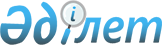 Об утверждении перечня платных услуг уполномоченной организации в сфере гражданской авиации и ставок платежей в сфере гражданской авиацииПриказ Министра индустрии и инфраструктурного развития Республики Казахстан от 17 марта 2023 года № 167. Зарегистрирован в Министерстве юстиции Республики Казахстан 17 марта 2023 года № 32089
      Сноска. Вводится в действие с 01.07.2023 в соответствии с пунктом 4 настоящего приказа.
      В соответствии с подпунктом 41–77) пункта 1 статьи 14 Закона Республики Казахстан "Об использовании воздушного пространства Республики Казахстан и деятельности авиации" ПРИКАЗЫВАЮ:
      Утвердить:
      1) перечень платных услуг уполномоченной организации в сфере гражданской авиации согласно приложению 1 к настоящему приказу;
      2) ставки платежей в сфере гражданской авиации согласно приложению 2 к настоящему приказу.
      2. Комитету гражданской авиации Министерства индустрии и инфраструктурного развития Республики Казахстан обеспечить:
      1) государственную регистрацию настоящего приказа в Министерстве юстиции Республики Казахстан;
      2) размещение настоящего приказа на интернет-ресурсе Министерства индустрии и инфраструктурного развития Республики Казахстан.
      3. Контроль за исполнением настоящего приказа возложить на курирующего вице-министра индустрии и инфраструктурного развития Республики Казахстан.
      4. Настоящий приказ вводится в действие с 1 июля 2023 года и подлежит официальному опубликованию. Перечень платных услуг уполномоченной организации в сфере гражданской авиации  Ставки платежей в сфере гражданской авиации
      1. Ставки платы за выдачу сертификата годности аэродрома (вертодрома):
      2. Ставки платы за выдачу сертификата службы авиационной безопасности аэропорта:
      3. Ставки платы за выдачу удостоверения члена экипажа:
      4. Ставки платы за выдачу свидетельств авиационному персоналу:
      5. Ставки платы за выдачу сертификата авиационного учебного центра гражданской авиации:
      6. Ставки платы за расширение области действия сертификата авиационного учебного центра гражданской авиации:
      7. Ставки платы за выдачу сертификата эксплуатанта:
      8. Ставки платы за выдачу свидетельства на право выполнения авиационных работ:
      9. Ставки платежей за выдачу сертификата летной годности гражданского воздушного судна (первичное получение сертификата летной годности гражданского воздушного судна, выдача сертификата летной годности гражданского воздушного судна, ранее имевшего сертификат летной годности, выдача сертификата летной годности гражданского воздушного судна, не имеющего утвержденной типовой конструкции, продление сертификата летной годности гражданского воздушного судна):
      10. Ставки платы за выдачу сертификата организации по техническому обслуживанию и ремонту авиационной техники гражданской авиации:
      11. Ставки платы за выдачу сертификата типа гражданского воздушного судна, двигателя и воздушного винта:
      12. Ставки платы за выдачу удостоверения соответствия экземпляра гражданского воздушного судна нормам летной годности:
      13. Ставки платы за выдачу сертификата поставщика аэронавигационного обслуживания:
      14. Ставки платы за выдачу свидетельств о государственной регистрации гражданских воздушных судов Республики Казахстан: 
      15. Ставки платы за государственную регистрацию договора о залоге воздушного судна, дополнительного соглашения к нему, безотзывного полномочия на дерегистрацию и вывоз воздушного судна:
      16. Обязательные отчисления юридических лиц за осуществление уполномоченной организацией в сфере гражданской авиации постоянного надзора за обеспечением безопасности полетов и авиационной безопасности:
					© 2012. РГП на ПХВ «Институт законодательства и правовой информации Республики Казахстан» Министерства юстиции Республики Казахстан
				
      Министр индустрии иинфраструктурного развитияРеспублики Казахстан 

М. Карабаев
Приложение 1 к приказу
Министра индустрии и
инфраструктурного развития
Республики Казахстан
от 17 марта 2023 года № 167
№ п/п
Наименование услуги
1.
Выдача сертификата годности аэродрома (вертодрома)
2.
Выдача сертификата службы авиационной безопасности аэропорта
3.
Выдача удостоверения члена экипажа
4.
Выдача свидетельств авиационному персоналу:
1)
выдача свидетельства члена летного экипажа (свидетельство коммерческого пилота самолета, свидетельство коммерческого пилота вертолета, свидетельство многочленного экипажа самолета, свидетельство линейного пилота самолета, свидетельство линейного пилота вертолета)
2)
выдача свидетельства диспетчера обслуживания воздушного движения, оператора авиационной станции
3)
выдача свидетельства персонала по техническому обслуживанию воздушных судов
4)
внесение или продление срока действия квалификационных и специальных отметок в свидетельстве члена летного экипажа (свидетельстве коммерческого пилота самолета, свидетельстве коммерческого пилота вертолета, свидетельстве многочленного экипажа самолета, свидетельстве линейного пилота самолета, свидетельстве линейного пилота вертолета)
5)
внесение или продление срока действия квалификационных и специальных отметок в свидетельстве диспетчера воздушного движения, оператора авиационной станции 
6)
внесение квалификационных и специальных отметок в свидетельство персонала по техническому обслуживанию воздушных судов 
7)
замена свидетельства авиационного персонала и (или) приложения к нему
5.
Выдача сертификата авиационного учебного центра гражданской авиации
6.
Расширение области действия сертификата авиационного учебного центра гражданской авиации
7.
Выдача сертификата эксплуатанта
8.
Выдача свидетельства на право выполнения авиационных работ 
9.
Выдача сертификата летной годности гражданского воздушного судна:
1)
первичное получение сертификата летной годности гражданского воздушного судна
2)
выдача сертификата летной годности гражданского воздушного судна, ранее имевшего сертификат летной годности
3)
выдача сертификата летной годности гражданского воздушного судна, не имеющего утвержденной типовой конструкции
4)
продление сертификата летной годности гражданского воздушного судна
10.
Выдача сертификата организации по техническому обслуживанию и ремонту авиационной техники гражданской авиации
11.
Выдача сертификата типа гражданского воздушного судна, двигателя и воздушного винта
12.
Выдача удостоверения соответствия экземпляра гражданского воздушного судна нормам летной годности
13.
Выдача сертификата поставщика аэронавигационного обслуживания
14.
Выдача свидетельств о государственной регистрации гражданских воздушных судов Республики Казахстан
15.
Государственная регистрация договора о залоге гражданского воздушного судна, дополнительного соглашения к нему, безотзывного полномочия на дерегистрацию и вывоз воздушного суднаПриложение 2 к приказу
№ п/п
Максимальный взлетный вес самого тяжелого воздушного судна, выполнявшего полеты на аэродроме за отчетный период (прошедший календарный год) в период действия сертификата годности аэродрома
Количество взлет-посадочных операций воздушных судов, выполнявших полеты на аэродроме за отчетный период (прошедший календарный год) в период действия сертификата годности аэродрома
Ставка платы (минимальный расчетный показатель -далее МРП) за 1 (одну) услугу
1.
Не более 2730 килограмм (далее - кг)
Не применимо 
10
2.
Более 2730 кг, но не более 6000 кг
Не более 2000 в год
30
3.
Более 2730 кг, но не более 6000 кг
Более 2000 в год
50
4.
Более 6000 кг, но не более 35000 кг
Не более 10 000 в год
86
5.
Более 6000 кг, но не более 35000 кг
Более 10 000 в год
90
6.
Более 35000 кг, но не более 140000 кг
Не более 10 000 в год
95
7.
Более 35000 кг, но не более 140000 кг
Более 10 000, но не более 150 000 в год
310
8.
Более 35000 кг, но не более 140000 кг
Более 150 000 в год
500
9.
Более 140000 кг
Не более 10 000 в год
772
10.
Более 140000 кг
Более 10 000, но не более 150 000 в год
1 830
№ п/п
Штатная численность службы авиационной безопасности аэропорта
Ставка платы (МРП) за 1 (одну) услугу
1.
от 251 человека и выше 
235
2.
от 201 до 250 человек 
224
3.
от 151 до 200 человек 
213
4.
от 101 до 150 человек 
202
5.
от 51 до 100 человек 
191
6.
до 50 человек 
180
№ п/п
Вид разрешительного документа
Ставка платы (МРП) за 1 (одну) услугу
1.
Выдача удостоверения члена экипажа
1
№ п/п
Вид разрешительного документа
Ставка платы (МРП) за 1 (одну) услугу
1)
выдача свидетельства члена летного экипажа (свидетельство коммерческого пилота самолета, свидетельство коммерческого пилота вертолета, свидетельство многочленного экипажа самолета, свидетельство линейного пилота самолета, свидетельство линейного пилота вертолета)
10
2)
выдача свидетельства диспетчера обслуживания воздушного движения, оператора авиационной станции
10
3)
выдача свидетельства персонала по техническому обслуживанию воздушных судов
10
4)
внесение или продление срока действия квалификационных и специальных отметок в свидетельстве члена летного экипажа (свидетельстве коммерческого пилота самолета, свидетельстве коммерческого пилота вертолета, свидетельстве многочленного экипажа самолета, свидетельстве линейного пилота самолета, свидетельстве линейного пилота вертолета)
3
5)
внесение или продление срока действия квалификационных и специальных отметок в свидетельстве диспетчера воздушного движения, оператора авиационной станции 
3
6)
внесение квалификационных и специальных отметок в свидетельство персонала по техническому обслуживанию воздушных судов
3
7)
замена свидетельства авиационного персонала и (или) приложения к нему
1
№ п/п
Наименование услуг
Ставка платы (МРП) за 1 (одну) услугу
1.
Выдача сертификата авиационного учебного центра гражданской авиации
78
№ п/п
Наименование услуг
Ставка платы (МРП) за 1 (одну) услугу
1.
Расширение области действия сертификата авиационного учебного центра гражданской авиации
32
№ п/п
Эксплуатируемые воздушные судна (категории, вес)
Ставка платы (МРП) за 1 (одно) воздушное судно
1.
Однодвигательные самолеты
50
2.
Самолеты массой не выше 5700 кг
71
3.
Самолеты массой от 5700 кг до 40 000 кг
348
4.
Самолеты массой более 40 000 кг
468
5.
Многодвигательные вертолеты, работающие на суше
92
6.
Многодвигательные вертолеты, работающие в открытом море
104
№ п/п
Эксплуатируемые воздушные судна (категории, вес)
Ставка платы (МРП) за 1 (одно) воздушное судно
1.
Однодвигательные самолеты
10
2.
Самолеты массой не выше 5700 кг
25
3.
Самолеты массой от 5700 кг до 40 000 кг
36
4.
Самолеты массой более 40 000 кг
50
5.
Многодвигательные вертолеты, работающие на суше
18
6.
Многодвигательные вертолеты, работающие в открытом море
20
№ п/п
Вид сертификации воздушных судов (категории, вес)
Ставка платы (МРП) за 1 (одно) воздушное судно
Летной годности самолета:
Летной годности самолета:
1.
свыше 136 000 килограмм
625
2.
свыше 75 000 килограмм до 136 000 килограмм включительно
572
3.
свыше 30 000 килограмм до 75 000 килограмм включительно, с 2 двигателями
444
4.
свыше 30 000 килограмм до 75 000 килограмм включительно, с 3 двигателями
509
5.
свыше 30 000 килограмм до 75 000 килограмм включительно, с 4 двигателями
545
6.
свыше 10 000 килограмм до 30 000 килограмм включительно, с 2 двигателями
326
7.
свыше 10 000 килограмм до 30 000 килограмм включительно, с 3 двигателями
377
8.
свыше 10 000 килограмм до 30 000 килограмм включительно, с 4 двигателями
400
9.
свыше 5 700 килограмм до 10 000 килограмм включительно
85
Летной годности вертолета:
Летной годности вертолета:
10.
свыше 10 000 килограмм
145
11.
свыше 5 000 килограмм до 10 000 килограмм включительно, с 1 двигателем
91
12.
свыше 5 000 килограмм до 10 000 килограмм включительно, с 2 двигателями
127
13.
свыше 3 180 килограмм до 5 000 килограмм включительно, с 1 двигателем
54
14.
свыше 3 180 килограмм до 5 000 килограмм включительно, с 2 двигателями
72
№ п/п
Штатная численность организации по техническому обслуживанию и ремонту
Ставка платы (МРП) за 1 (одну) услугу
1.
Оперативное техническое обслуживание воздушных судов:
Оперативное техническое обслуживание воздушных судов:
1)
до 10 человек
346
2)
от 11 до 40 человек
364
3)
от 41 до 70 человек 
382
4)
от 71 до 100 человек
400
5)
от 101 до 150 человек
419
6)
от 151 до 200 человек
437
7)
свыше 201 человека
455
2.
Периодическое техническое обслуживание воздушных судов:
Периодическое техническое обслуживание воздушных судов:
1)
до 10 человек
418
2)
от 11 до 40 человек
436
3)
от 41 до 70 человек 
454
4)
от 71 до 100 человек
472
5)
от 101 до 150 человек
491
6)
от 151 до 200 человек
509
7)
свыше 201 человека
527
3.
Техническое обслуживание демонтированных компонентов, за исключением воздушных судов легкой и сверхлегкой авиации
218
4.
Неразрушающий контроль, за исключением воздушных судов легкой и сверхлегкой авиации
145
5.
Контрольно-восстановительные работы (ремонтно-восстановительные работы) на планере воздушных судов, авиадвигателях и комплектующих изделиях авиационной техники, эксплуатируемых без капитального ремонта:
Контрольно-восстановительные работы (ремонтно-восстановительные работы) на планере воздушных судов, авиадвигателях и комплектующих изделиях авиационной техники, эксплуатируемых без капитального ремонта:
1)
до 10 человек
47
2)
от 11 до 40 человек
69
3)
от 41 до 70 человек 
272
4)
от 71 до 100 человек
290
5)
от 101 до 150 человек
309
6)
от 151 до 200 человек
327
7)
свыше 201 человека
345
6.
Обновление (переоборудование) интерьера воздушного судна
145
7.
Выполнение работ по модернизации воздушного судна и доработок по бюллетеням и документации разработчика авиационной техники
218
8.
Капитальный ремонт воздушных судов, авиадвигателей и комплектующих изделий (агрегатов) с установлением им новых ресурсов (сроков службы):
Капитальный ремонт воздушных судов, авиадвигателей и комплектующих изделий (агрегатов) с установлением им новых ресурсов (сроков службы):
1)
до 10 человек
528
2)
от 11 до 40 человек
546
3)
от 41 до 70 человек 
564
4)
от 71 до 100 человек
582
5)
от 101 до 150 человек
601
6)
от 151 до 200 человек
619
7)
свыше 201 человека
637
№ п/п
Вид сертификации
Ставка платы (МРП) за 1 (один) тип
1.
Самолет 
10 000
2.
Вертолет
5 000
3.
Другие летательные аппараты, двигатель и воздушный винт
1 000
№ п/п
Вид сертификации воздушных судов (экземпляр)
Ставка платы (МРП) за 1 (один) экземпляр
1.
Самолет 
10
2.
Вертолет
20
3.
Другие летательные аппараты 
5
№ п/п
Количество работников, поставщика аэронавигационного обслуживания, задействованных в аэронавигационном обслуживании
Ставка плата (МРП) за 1(одну) услугу
1
2
3
1.
от 100 человека и выше
127 347
2.
от 20 до 100 человек
569
3.
от 0 до 20 человек
95
№ п/п
Виды регистрационных действий
Ставка платы (МРП) за 1 (одно) воздушное судно
1.
за государственную регистрацию гражданских воздушных судов
7
2.
за перерегистрацию гражданских воздушных судов
7
№ п/п
Виды регистрационных действий
Ставка платы (МРП) за 1 (одно) воздушное судно
1.
с физических лиц
1
2.
с юридических лиц
5
№ п/п
Обязательные отчисления эксплуатантов аэродромов (вертодромов), поставщиков аэронавигационного обслуживания, эксплуатантов воздушных судов
Обязательные отчисления эксплуатантов аэродромов (вертодромов), поставщиков аэронавигационного обслуживания, эксплуатантов воздушных судов
Обязательные отчисления эксплуатантов аэродромов (вертодромов), поставщиков аэронавигационного обслуживания, эксплуатантов воздушных судов
1.
Обязательные отчисления эксплуатантов аэродромов (вертодромов) за осуществление уполномоченной организацией в сфере гражданской авиации постоянного надзор за обеспечением безопасности полетов и авиационной безопасности (проверка поддержания соответствия сертификационным требованиям и требованиям законодательства Республики Казахстан об использовании воздушного пространства Республики Казахстан и деятельности авиации, проверка выполнения плана корректирующих действий):
Обязательные отчисления эксплуатантов аэродромов (вертодромов) за осуществление уполномоченной организацией в сфере гражданской авиации постоянного надзор за обеспечением безопасности полетов и авиационной безопасности (проверка поддержания соответствия сертификационным требованиям и требованиям законодательства Республики Казахстан об использовании воздушного пространства Республики Казахстан и деятельности авиации, проверка выполнения плана корректирующих действий):
Обязательные отчисления эксплуатантов аэродромов (вертодромов) за осуществление уполномоченной организацией в сфере гражданской авиации постоянного надзор за обеспечением безопасности полетов и авиационной безопасности (проверка поддержания соответствия сертификационным требованиям и требованиям законодательства Республики Казахстан об использовании воздушного пространства Республики Казахстан и деятельности авиации, проверка выполнения плана корректирующих действий):
1.
Максимальный взлетный вес самого тяжелого воздушного судна, выполнявшего полеты на аэродроме за отчетный период (прошедший календарный год) в период действия сертификата годности аэродрома
Количество взлет-посадочных операций воздушных судов, выполнявших полеты на аэродроме за отчетный период (прошедший календарный год) в период действия сертификата годности аэродрома
Ставка обязательного отчисления в год
 (МРП)
1)
Не более 2730 кг
Не применимо 
25
2)
Более 2730 кг, но не более 6000 кг
Не более 2000 в год
55
3)
Более 2730 кг, но не более 6000 кг
Более 2000 в год
60
4)
Более 6000 кг, но не более 35000 кг
Не более 10 000 в год
144
5)
Более 6000 кг, но не более 35000 кг
Более 10 000 в год
175
6)
Более 35000 кг, но не более 140000 кг
Не более 10 000 в год
557
7)
Более 35000 кг, но не более 140000 кг
Более 10 000, но не более 150 000 в год
3 998
8)
Более 35000 кг, но не более 140000 кг
Более 150 000 в год
4 500
9)
Более 140000 кг
Не более 10 000 в год
7 290
10)
Более 140000 кг
Более 10 000, но не более 150 000 в год
17 433
2.
Обязательные отчисления поставщиков аэронавигационного обслуживания за осуществление уполномоченной организацией в сфере гражданской авиации постоянного надзор за обеспечением безопасности полетов и авиационной безопасности (проверка поддержания соответствия сертификационным требованиям и требованиям законодательства Республики Казахстан об использовании воздушного пространства Республики Казахстан и деятельности авиации, проверка выполнения плана корректирующих действий):
Обязательные отчисления поставщиков аэронавигационного обслуживания за осуществление уполномоченной организацией в сфере гражданской авиации постоянного надзор за обеспечением безопасности полетов и авиационной безопасности (проверка поддержания соответствия сертификационным требованиям и требованиям законодательства Республики Казахстан об использовании воздушного пространства Республики Казахстан и деятельности авиации, проверка выполнения плана корректирующих действий):
Обязательные отчисления поставщиков аэронавигационного обслуживания за осуществление уполномоченной организацией в сфере гражданской авиации постоянного надзор за обеспечением безопасности полетов и авиационной безопасности (проверка поддержания соответствия сертификационным требованиям и требованиям законодательства Республики Казахстан об использовании воздушного пространства Республики Казахстан и деятельности авиации, проверка выполнения плана корректирующих действий):
Количество работников поставщика аэронавигационного обслуживания, задействованных в аэронавигационном обслуживании:
Количество работников поставщика аэронавигационного обслуживания, задействованных в аэронавигационном обслуживании:
Ставка обязательного отчисления в год
(МРП)
1)
от 100 человека и выше
от 100 человека и выше
1 955 074
2)
от 20 до 100 человек
от 20 до 100 человек
1 777
3)
от 0 до 20 человек
от 0 до 20 человек
355
3.
Обязательные отчисления сертифицированных эксплуатантов гражданских воздушных судов за осуществление уполномоченной организацией в сфере гражданской авиации постоянного надзор за обеспечением безопасности полетов и авиационной безопасности (проверка поддержания соответствия сертификационным требованиям и требованиям законодательства Республики Казахстан об использовании воздушного пространства Республики Казахстан и деятельности авиации, проверка выполнения плана корректирующих действий):
Обязательные отчисления сертифицированных эксплуатантов гражданских воздушных судов за осуществление уполномоченной организацией в сфере гражданской авиации постоянного надзор за обеспечением безопасности полетов и авиационной безопасности (проверка поддержания соответствия сертификационным требованиям и требованиям законодательства Республики Казахстан об использовании воздушного пространства Республики Казахстан и деятельности авиации, проверка выполнения плана корректирующих действий):
Обязательные отчисления сертифицированных эксплуатантов гражданских воздушных судов за осуществление уполномоченной организацией в сфере гражданской авиации постоянного надзор за обеспечением безопасности полетов и авиационной безопасности (проверка поддержания соответствия сертификационным требованиям и требованиям законодательства Республики Казахстан об использовании воздушного пространства Республики Казахстан и деятельности авиации, проверка выполнения плана корректирующих действий):
Эксплуатируемые воздушные судна (категории, вес)
Эксплуатируемые воздушные судна (категории, вес)
Ставка обязательного отчисления за одно воздушное судно в год
(МРП)
1)
Однодвигательные самолеты
Однодвигательные самолеты
100
2)
Самолеты массой не выше 5700 кг
Самолеты массой не выше 5700 кг
142
3)
Самолеты массой от 5700 кг до 40 000 кг
Самолеты массой от 5700 кг до 40 000 кг
669
4)
Самолеты массой более 40 000 кг
Самолеты массой более 40 000 кг
815
5)
Многодвигательные вертолеты, работающие на суше
Многодвигательные вертолеты, работающие на суше
187
6)
Многодвигательные вертолеты, работающие в открытом море
Многодвигательные вертолеты, работающие в открытом море
237